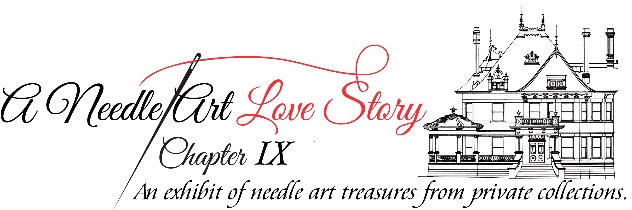 Exhibitor’s Information FormName: _____________________________ Tele. # ___________________Mailing Address: _____________________________________________Email Address: ______________________________________Number of Items Exhibiting: __________ Descriptions* (include designer’s name for each item, if known) and Sizes of Items: Sizes (frame or footprint):  Small (< 5x7)  Medium (<11x14)  Large (<20x24)  	XL: (>20x24)*Descriptions should indicate if the piece is Needlepoint or Cross Stitch, freestanding, easel back, framed, ornament, pillow, stocking, etc.Deliver labeled needle art items to McFarland House, 1110 Penn Street, 76102 on:Sunday, June 5:  11:00 a.m. - 4:00 p.m.Event Details:Wednesday, June 8: Party with the Stitchers 5:00 p.m. – 7:00 p.m.Thursday, June 9 - Sunday, June 12: Exhibit Open to the PublicTuesday, June 14: Pick up needle art items from 10:00 a.m. – 5:00 p.m.Due to the size of the Venue and Staging for the Exhibit, this form must beRECEIVED (Email or Mail) by May 27, 2021 to: NeedleArtLoveStoryCVB@gmail.comHistoric Fort Worth, Inc. 1110 Penn Street, Fort Worth, Texas 76102